Пр.15 Универсальный мостПиктограмма: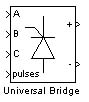 Назначение:Моделирует универсальный мост. 

Модель позволяет выбирать количество плеч моста (от 1 до 3), вид полупроводниковых приборов (диоды, тиристоры, идеальные ключи, а также полностью управляемые тиристоры, IGBT и MOSFET транзисторы, шунтированные обратными диодами). В модели можно также выбрать вид зажимов A, B и C (входные или выходные). На рис. 165, в качестве примера, представлены схемы тиристорного трехфазного моста для обоих вариантов вида входных зажимов.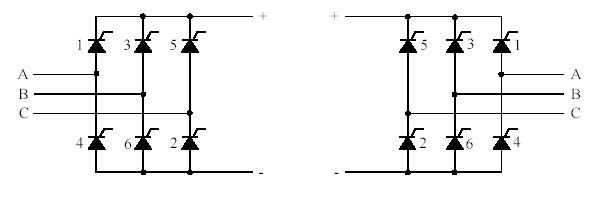 Рис. 165Окно задания параметров: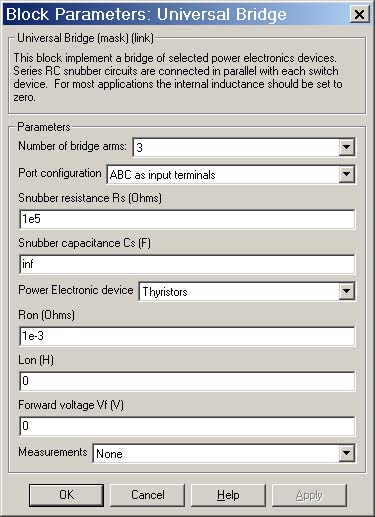 Параметры блока:

Number of bridge arms:

[Число плеч моста]. Выбирается из списка: 1, 2 или 3.

Port configuration:

[Конфигурация портов]. Параметр определяет какие зажимы порта будут входными, а какие - выходными.

Значение параметра выбирается из списка:ABC as input terminals - зажимы A, B и C являются входными,ABC as output terminals - зажимы A, B и C являются выходными.Snubber resistance Rs (Ohm):

[Cопротивление демпфирующей цепи (Ом)].

Snubber capacitance Cs (F):

[Емкость демпфирующей цепи (Ф)].

Power Electronic device:

[Вид полупроводниковых устройств моста]. Значение параметра выбирается из списка:Diodes - диоды,Thyristors - тиристоры,GTO / Diodes - полностью управляемые тиристоры, шунтированные обратными диодами,MOSFET / Diodes - MOSFET- транзисторы, шунтированные обратными диодами,IGBT / Diodes - IGBT-транзисторы, шунтированные обратными диодами,Ideal Switches - идеальные ключи.Measurements:

[Измеряемые переменные]. Параметр позволяет выбрать, передаваемые в блок Multimeter, переменные, которые затем можно увидеть с помощью блока Scope. Значения параметра выбираются из списка:None - нет переменных для отображения,Device voltages - напряжения на полупроводниковых устройствах,Device currents - токи полупроводниковых устройств,UAB UBC UCA UDC voltages - напряжения на зажимах моста.All voltages and currents - все напряжения и токи моста.Отображаемым сигналам в блоке Multimeter присваиваются метки:Usw1, Usw2, Usw3, Usw4, Usw5, Usw6 - напряжения ключей,Isw1, Isw2, Isw3, Isw4, Isw5, Isw6 - токи ключей,Uab, Ubc, Uca, Udc - напряжения на зажимах моста.Кроме приведенных выше параметров, в окне диалога задаются параметры и для выбранных полупроводниковых приборов.Пример 1:На рис. 1.66 показана схема трехфазного тиристорного выпрямителя, работающего на активно-индуктивную нагрузку. В момент времени равный 0,06 с выполняется перевод выпрямителя в инверторный режим. На графиках хорошо видно, что выходное напряжение выпрямителя при этом меняет знак.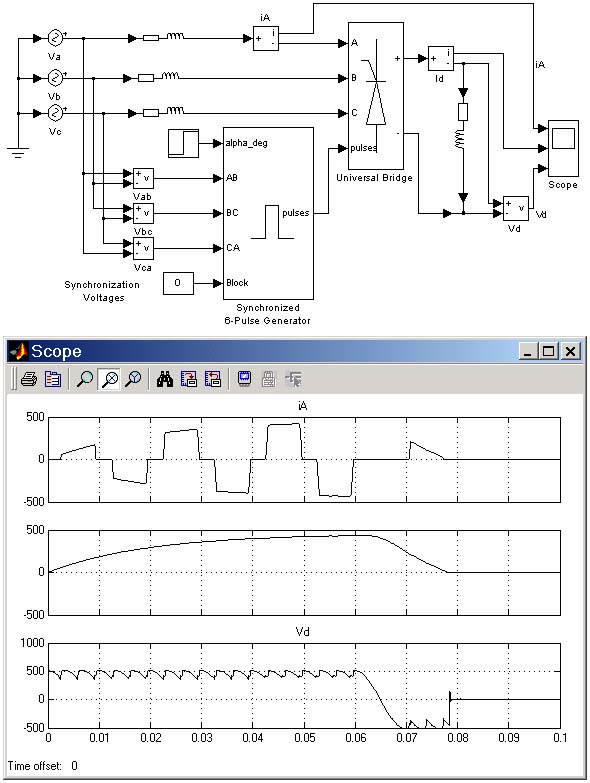 Рис. 1.66Скачать пример (Universal_Brige_1.zip)Пример 2:На рис. 1.67 показана схема однофазного инвертора на IGBT-транзисторах, шунтированных обратными диодами. Нагрузка инвертора носит резонансный характер, что объясняет синусоидальный характер тока в ней.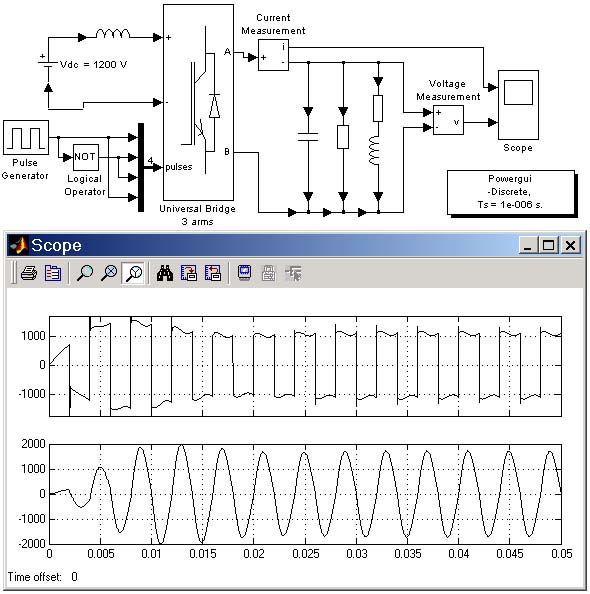 Рис. 1.67Universal BridgeУниверсальный мост